Tudi danes te vabim, da se primerno oblečeš in se odpraviš na sveži zrak.Ponovil boš stare otroške igre in se v družbi domačih poigral. Še prej pa…                                                                                                                               Se še spomniš tega poskočnega zajca?   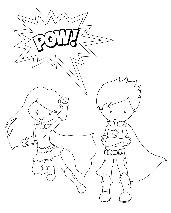 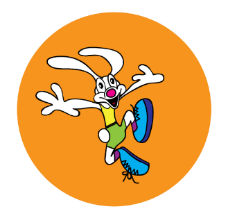                      Kaj pa glasbe, ki je priložena v mapi ŠPORT?                                 Zavrti se ob znani glasbi in se ogrej.                   Naredi še nekaj počepov in poskokov, obleci se in urno ven.  Predno zapustiš                    stanovanje s starši ponovi varnostne ukrepe glede druženja z drugimi ljudmi.                     V šoli smo se v minulem tednu delali raziskavo o tem, katere igre so se igrali vaši                               dedki in babice. Tole smo ugotovili: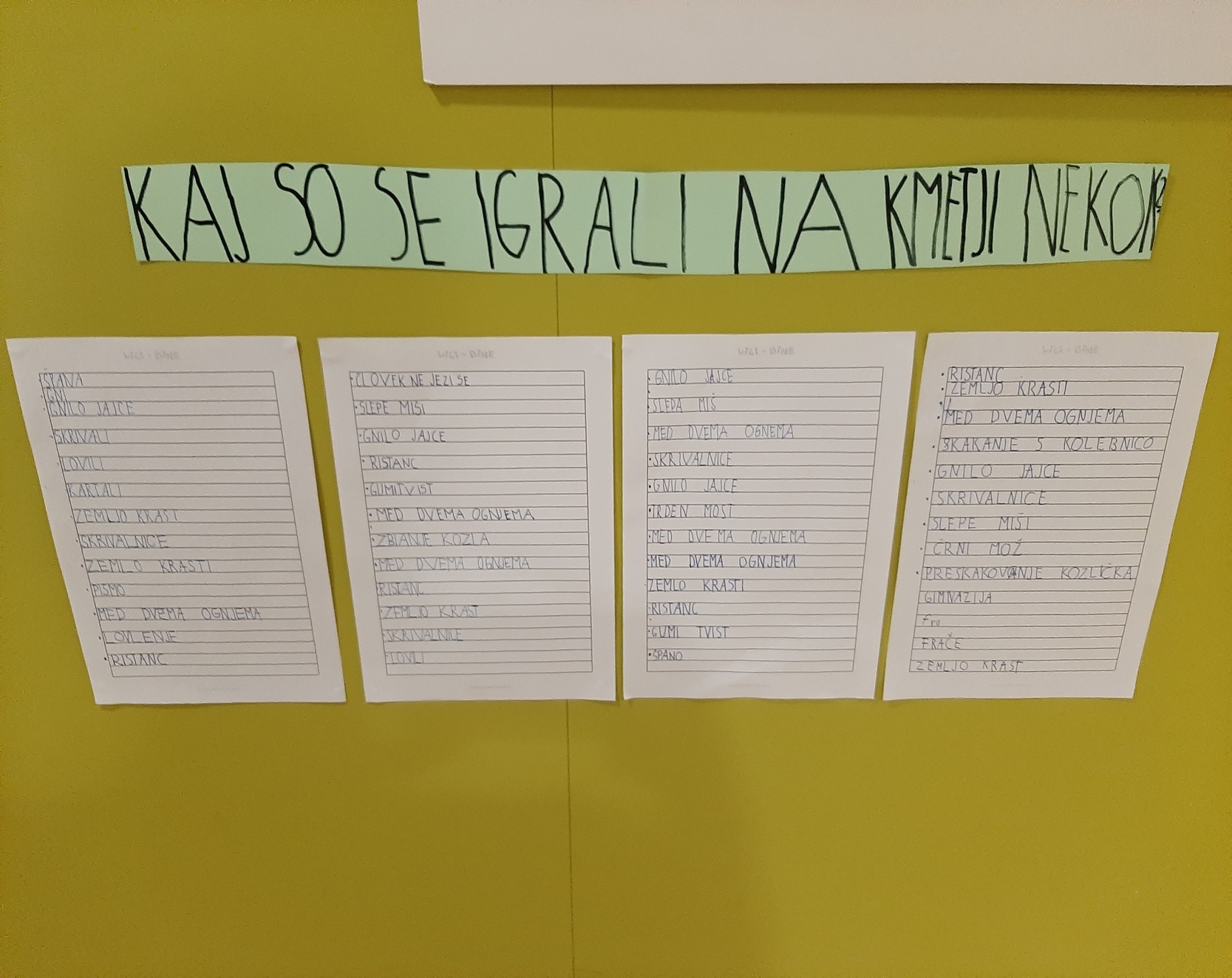                       Vprašaj mamico in očita, če poznata katero od teh iger in ju povabi k sodelovanju.                      Uživajte.                     V kateri igri si najbolj užival? Kaj pa ostali?